           Federazione Italiana Giuoco Calcio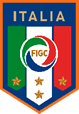 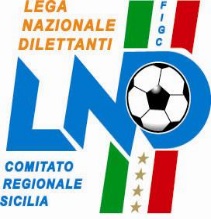       Lega Nazionale DilettantiCOMITATO REGIONALE SICILIAVia Orazio Siino s.n.c., 90010 FICARAZZI - PACENTRALINO: 091.680.84.02 FAX: 091.680.84.98Indirizzo Internet: www.lnd.it   e-mail:crlnd.sicilia01@figc.it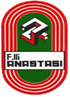 Stagione Sportiva 2017/2018 Comunicato Ufficiale n° 5 del  6 luglio 20171.  COMUNICAZIONI DEL COMITATO REGIONALEA/4  CAMPIONATO DI 1^ CATEGORIA – Errata CorrigeSi informa che per un refuso tipografico a pagina 9 del C.U. N. 1 del 3 Luglio 2017 (1^ PARTE) , è stato omesso quanto di seguito riportato in “rosso”… Omissis …g) Attività GiovanileAi Comitati è data facoltà di obbligare le Società di 1ª Categoria a partecipare con una propria squadra al Campionato Giovanile Allievi o Giovanissimi, indetti dal Settore per l’Attività Giovanile e Scolastica, oppure, in alternativa, al Campionato “Juniores Under  (v. punto A/9 2 e 3 del presente Comunicato Ufficiale).Il Comitato Regionale conferma l’obbligo di partecipare con una propria squadra al Campionato Giovanile Allievi o Giovanissimi, indetti dal Settore per l’Attività Giovanile e Scolastica, oppure, in alternativa, al Campionato “Juniores” Under 18.Alle Società di 1.a Categoria che non rispettano l’eventuale obbligo o che, se iscritte al Campionato giovanile, vi rinuncino prima dell’inizio della relativa attività, verrà addebitato un importo variabile fino ad un massimo di € 1.500,00 quale concorso alle spese sostenute per l’organizzazione dell’attività giovanile del Comitato.Le Società possono altresì partecipare con proprie squadre ad altra attività indetta dal Settore per l’Attività Giovanile e Scolastica, con l’osservanza delle disposizioni all’uopo previste.La partecipazione a tali attività, ivi compresi i Campionati giovanili femminili aventi esclusivamente carattere agonistico, indetti dalla L.N.D. o dal Settore Giovanile e Scolastico, oppure ad attività delle categorie Allievi e Giovanissimi Calcio a Cinque, può costituire attenuante nella determinazione dell’addebito previsto.PUBBLICATO ED AFFISSO ALL’ALBO DEL COMITATO REGIONALE SICILIA IL  6 LUGLIO 2017            IL SEGRETARIO						   IL PRESIDENTE               Maria GATTO				Santino LO PRESTI